Women with Disabilities Australia
（澳大利亚残障妇女组织）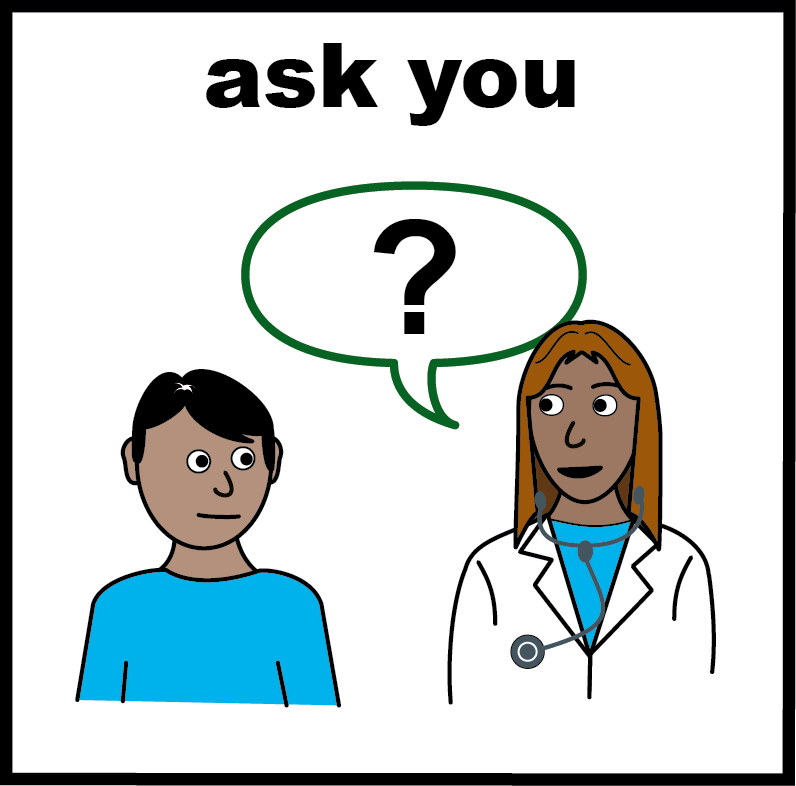 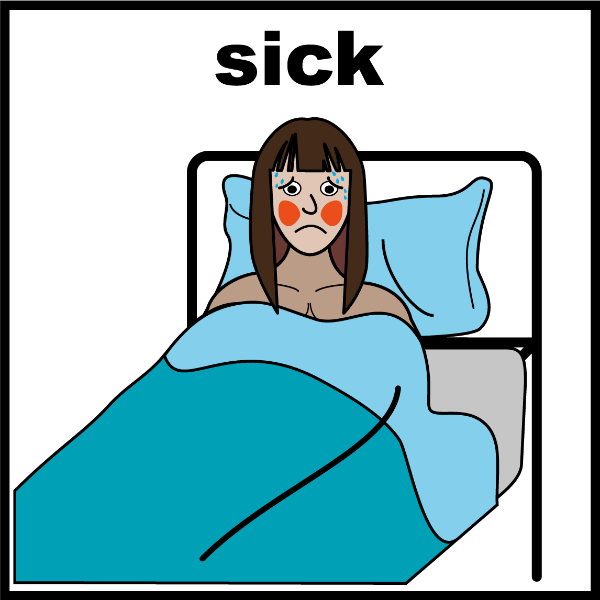 关于新型冠状病毒
也称为COVID – 19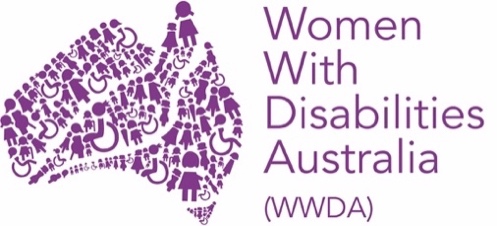 本书内容与新型冠状病毒相关。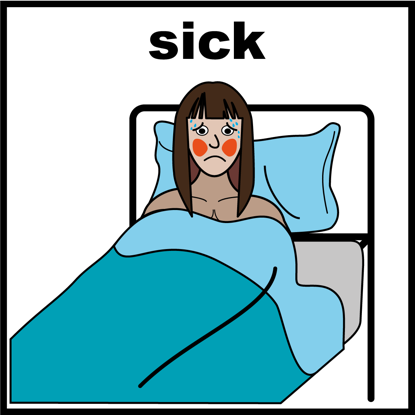 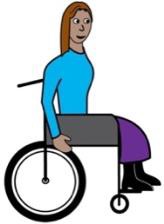 这本书是为残障妇女及女孩而作。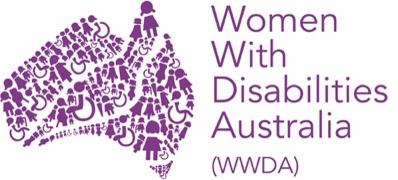 我们是Women with Disabilities Australia（澳大利亚残障妇女组织）。
什么是新型冠状病毒？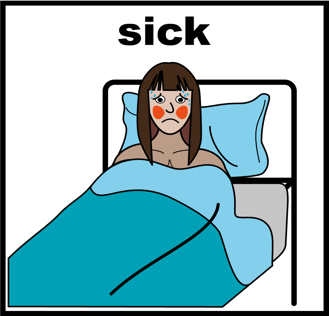 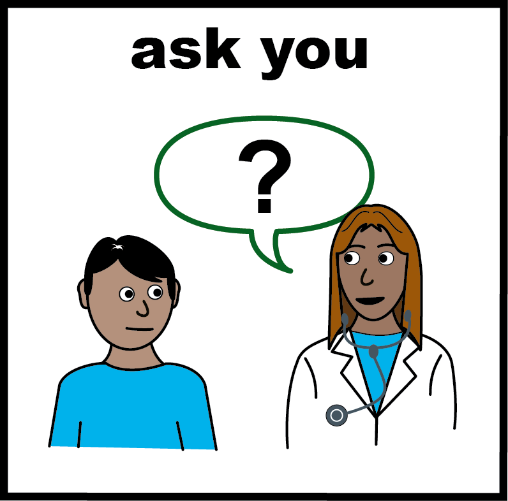 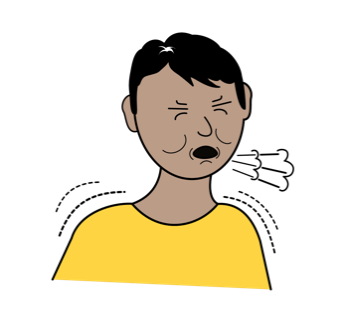 新型冠状病毒就像一种严重的流感或感冒。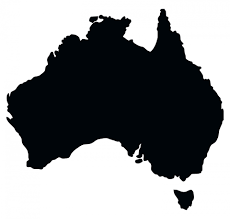 这种病毒首次出现在澳大利亚。新型冠状病毒被称为全球性流行疾病。
所谓全球性流行疾病是指一种新型病毒在不同国家间传播。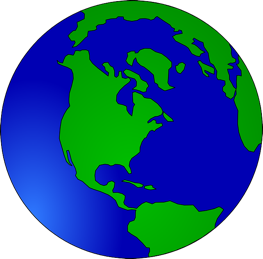 我如何被新型冠状病毒感染？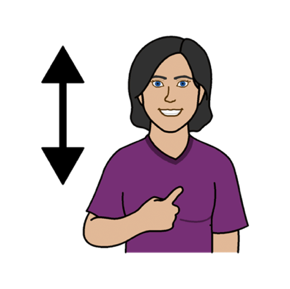 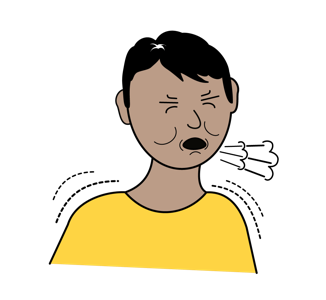 接触另一个感染新型冠状病毒的患者就能导致你被感染。例如当感染患者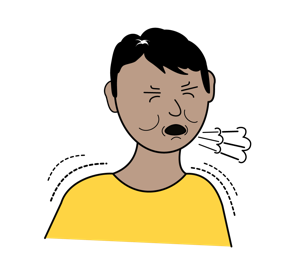 在你周围咳嗽或打喷嚏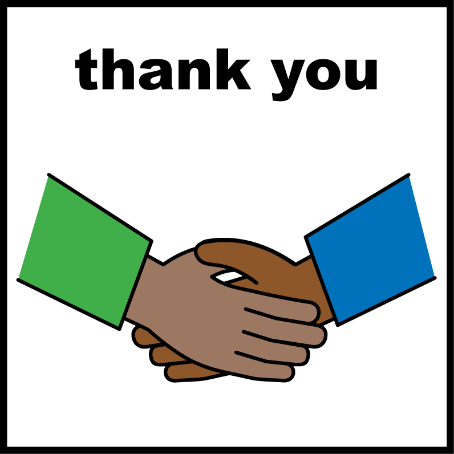 与你握手与你触碰同一件物品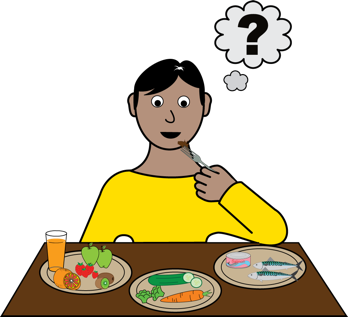 与你同饮或同食。我应当如何保持健康？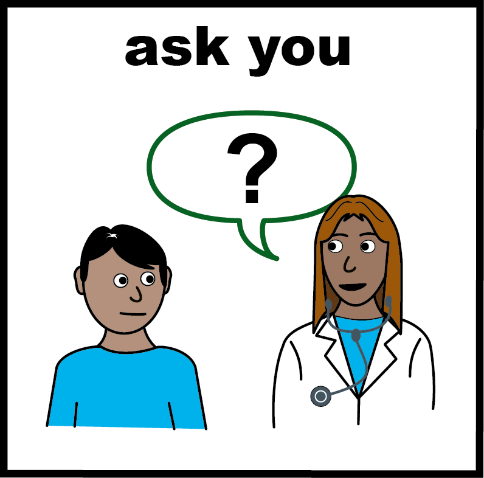 你可以做一些事情来保护自己和他人免受新型冠状病毒感染。你可以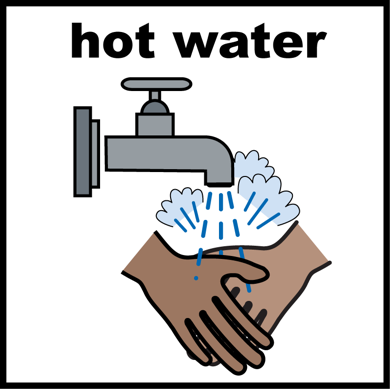 用肥皂和温水洗手避免触碰自己的脸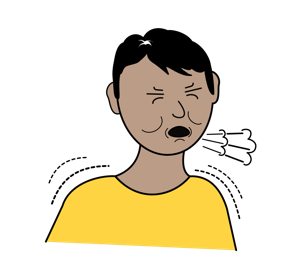 与感染患者保持距离避免去人群密集的地方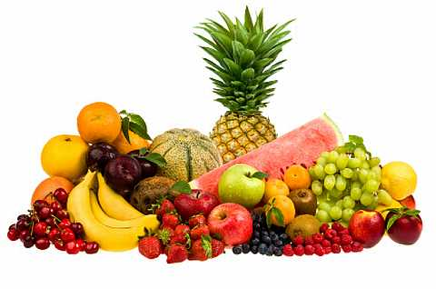 多吃水果蔬菜保持充足的睡眠。我如何知道自己是否感染了
新型冠状病毒？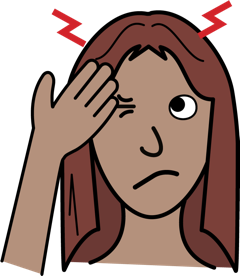 如果你感染了新型冠状病毒，你可能会咳嗽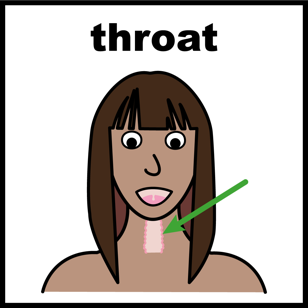 嗓子痛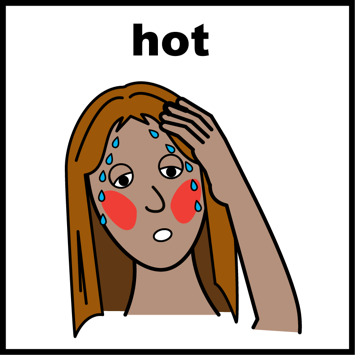 浑身发热头痛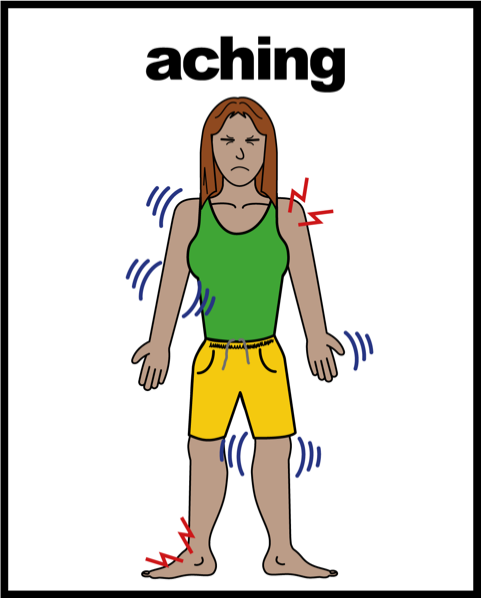 身体疼痛感到疲倦。如果我生病了怎么办？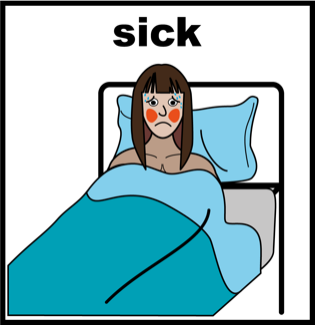 如果你感到不适或有新型冠状病毒症状，你应该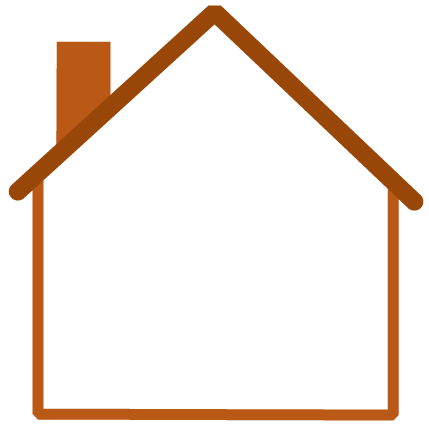 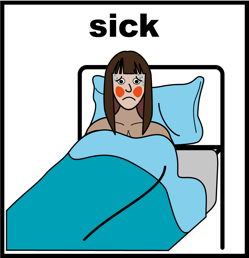 尽可能待在家里避免接触他人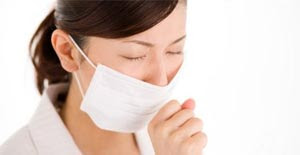 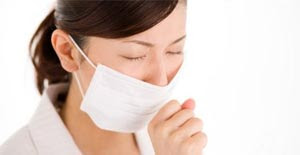 咳嗽时请掩住嘴巴接触他人时佩戴口罩。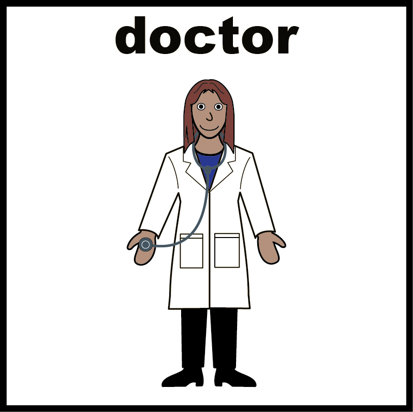 联系医生预约检查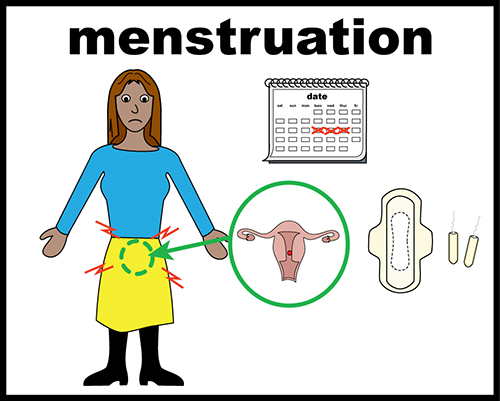 告知对方你可能感染了新型冠状病毒他们会检测你是否感染了病毒。从哪里获取帮助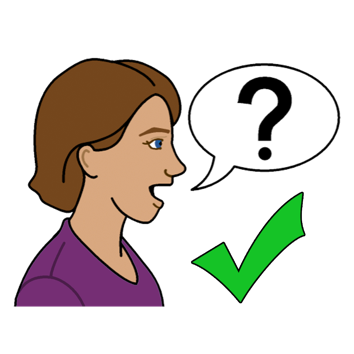 获取更多有关新型冠状病毒的帮助或更多信息，您可以联系冠状病毒健康信息热线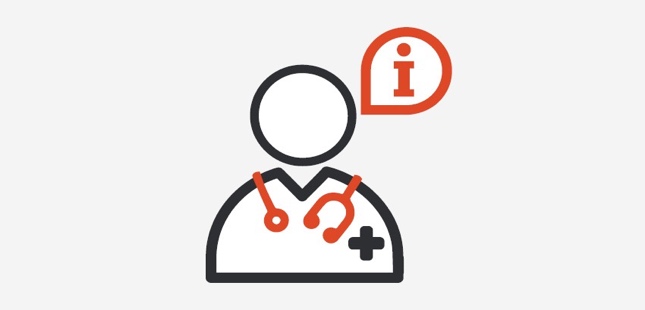 请拨打 .......... 1800 020 080联系时间：白天或晚上的任何时候。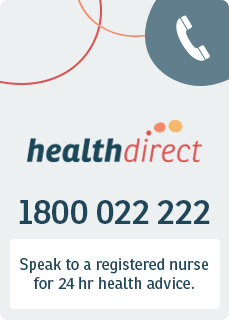 健康指导
请拨打 .......... 1800 022 222联系时间：白天或晚上的任何时候。
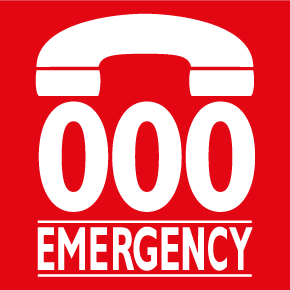 救护车
如果你病情严重或无法呼吸请拨打 .......... 000全国转接服务
如果你有听力或语言障碍
请拨打	.......... 1800 555 677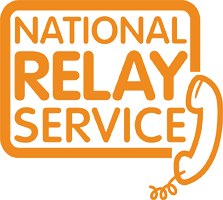 TTY（听觉及语言障碍人士专用电话） ... 133 677笔译及口译服务
如果你需要一位翻译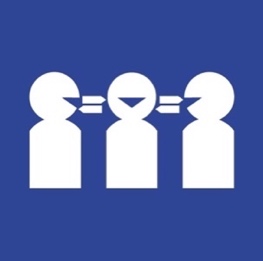 请拨打 .......... 131 450
更多资讯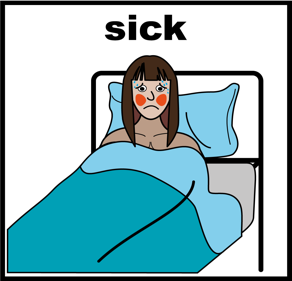 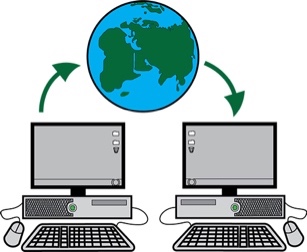 要获取更多有关新型冠状病毒的资讯，你可以登录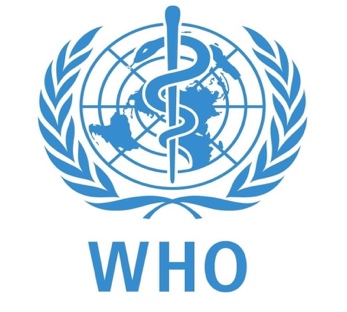 世界卫生组织网站www.who.int/emergencies/diseases/novel-coronavirus-2019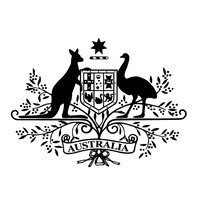 澳大利亚政府网站www.health.gov.au/news/health-alerts/novel-coronavirus-2019-ncov-health-alert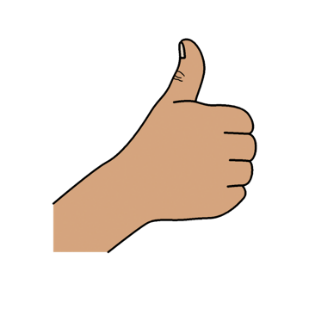 特别鸣谢
本手册作者澳大利亚残障妇女组织作于2020年。本手册仅供普通教育及参考。版权© Copyright澳大利亚残障妇女组织（WWDA）Inc.  2020.本手册所有知识产权，包括版权及专利，为Women with Disabilities Australia Inc.（澳大利亚残障妇女组织）拥有及登记注册。本手册图片来源Easy on the I Images © 2019 Leeds and York Partnership NHS Foundation Trust。由www.easyonthei.nhs.uk授权使用。
The Picture Communication Symbols © 2019 by Mayer Johnson LLC a Tobii Dynavox company。由www.tobiidynavox.com授权使用。
